فرم اطلاعات خدمت/زیرخدمت جهت ارائه روی پایگاه اطلاعرسانی دستگاهعنوان خدمت : احراز صلاحیت مدرسان دوره‏های آموزشی کارمندان دولتعنوان خدمت : احراز صلاحیت مدرسان دوره‏های آموزشی کارمندان دولتعنوان خدمت : احراز صلاحیت مدرسان دوره‏های آموزشی کارمندان دولتشناسه خدمت : 18051111000شناسه خدمت : 18051111000نوع خدمت:           خدمت به شهروندان (G2C)               خدمت به کسب و کار (G2B)            خدمت به دیگردستگاه های دولتی(G2G)نوع خدمت:           خدمت به شهروندان (G2C)               خدمت به کسب و کار (G2B)            خدمت به دیگردستگاه های دولتی(G2G)نوع خدمت:           خدمت به شهروندان (G2C)               خدمت به کسب و کار (G2B)            خدمت به دیگردستگاه های دولتی(G2G)نوع خدمت:           خدمت به شهروندان (G2C)               خدمت به کسب و کار (G2B)            خدمت به دیگردستگاه های دولتی(G2G)نوع خدمت:           خدمت به شهروندان (G2C)               خدمت به کسب و کار (G2B)            خدمت به دیگردستگاه های دولتی(G2G)شرح خدمت: در اين خدمت، درخواست متقاضي تدريس در نظام آموزش کارکنان دولت به وسیله ثبت نام و بارگذاری سوابق، مدارک ومستندات در بانک اطلاعات دانشوران و مدرسان در پرتال انجام پذيرفته و کد رهگیری دريافت مينمايند. پس از گزارشگیری از بانک توسط کارشناسان و با توجه به امتیاز اولیه از اطلاعات ثبت شده در بانک توسط مدرس متقاضي، به ايشان اطلاع داده ميشود که مراحل بعدی را طي کنند.شرح خدمت: در اين خدمت، درخواست متقاضي تدريس در نظام آموزش کارکنان دولت به وسیله ثبت نام و بارگذاری سوابق، مدارک ومستندات در بانک اطلاعات دانشوران و مدرسان در پرتال انجام پذيرفته و کد رهگیری دريافت مينمايند. پس از گزارشگیری از بانک توسط کارشناسان و با توجه به امتیاز اولیه از اطلاعات ثبت شده در بانک توسط مدرس متقاضي، به ايشان اطلاع داده ميشود که مراحل بعدی را طي کنند.شرح خدمت: در اين خدمت، درخواست متقاضي تدريس در نظام آموزش کارکنان دولت به وسیله ثبت نام و بارگذاری سوابق، مدارک ومستندات در بانک اطلاعات دانشوران و مدرسان در پرتال انجام پذيرفته و کد رهگیری دريافت مينمايند. پس از گزارشگیری از بانک توسط کارشناسان و با توجه به امتیاز اولیه از اطلاعات ثبت شده در بانک توسط مدرس متقاضي، به ايشان اطلاع داده ميشود که مراحل بعدی را طي کنند.شرح خدمت: در اين خدمت، درخواست متقاضي تدريس در نظام آموزش کارکنان دولت به وسیله ثبت نام و بارگذاری سوابق، مدارک ومستندات در بانک اطلاعات دانشوران و مدرسان در پرتال انجام پذيرفته و کد رهگیری دريافت مينمايند. پس از گزارشگیری از بانک توسط کارشناسان و با توجه به امتیاز اولیه از اطلاعات ثبت شده در بانک توسط مدرس متقاضي، به ايشان اطلاع داده ميشود که مراحل بعدی را طي کنند.شرح خدمت: در اين خدمت، درخواست متقاضي تدريس در نظام آموزش کارکنان دولت به وسیله ثبت نام و بارگذاری سوابق، مدارک ومستندات در بانک اطلاعات دانشوران و مدرسان در پرتال انجام پذيرفته و کد رهگیری دريافت مينمايند. پس از گزارشگیری از بانک توسط کارشناسان و با توجه به امتیاز اولیه از اطلاعات ثبت شده در بانک توسط مدرس متقاضي، به ايشان اطلاع داده ميشود که مراحل بعدی را طي کنند.مدارک مورد نیاز: کپي شناسنامه تمام صفحات – کارت ملي و آخرين مدرک تحصیلي يا ارزشنامه مدرک تحصیلي اگر مدرک خارجي باشد-پايان خدمت ، سوابق تدريس- سوابق پژوهشي و غیرهمدارک مورد نیاز: کپي شناسنامه تمام صفحات – کارت ملي و آخرين مدرک تحصیلي يا ارزشنامه مدرک تحصیلي اگر مدرک خارجي باشد-پايان خدمت ، سوابق تدريس- سوابق پژوهشي و غیرهمدارک مورد نیاز: کپي شناسنامه تمام صفحات – کارت ملي و آخرين مدرک تحصیلي يا ارزشنامه مدرک تحصیلي اگر مدرک خارجي باشد-پايان خدمت ، سوابق تدريس- سوابق پژوهشي و غیرهمدارک مورد نیاز: کپي شناسنامه تمام صفحات – کارت ملي و آخرين مدرک تحصیلي يا ارزشنامه مدرک تحصیلي اگر مدرک خارجي باشد-پايان خدمت ، سوابق تدريس- سوابق پژوهشي و غیرهمدارک مورد نیاز: کپي شناسنامه تمام صفحات – کارت ملي و آخرين مدرک تحصیلي يا ارزشنامه مدرک تحصیلي اگر مدرک خارجي باشد-پايان خدمت ، سوابق تدريس- سوابق پژوهشي و غیرهجزییات خدمتمتوسط مدت زمان ارایه خدمت:---جزییات خدمتساعات ارائه خدمت:(ساعات مراجعه متقاضی)(ساعات مراجعه متقاضی)(ساعات مراجعه متقاضی)جزییات خدمتتعداد بار مراجعه حضوریجزییات خدمتهزینه ارایه خدمت(ریال) به خدمت گیرندگانمبلغ(مبالغ)مبلغ(مبالغ)شماره حساب (های) بانکیجزییات خدمتهزینه ارایه خدمت(ریال) به خدمت گیرندگانجزییات خدمتهزینه ارایه خدمت(ریال) به خدمت گیرندگانجزییات خدمتهزینه ارایه خدمت(ریال) به خدمت گیرندگان. . .. . .نحوه دسترسی به خدمت    اینترنتی (پیوند صفحه ارائه خدمت بصورت الکترونیکی با کلیک روی نماد کاربر را هدایت کند)          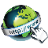     اینترنتی (پیوند صفحه ارائه خدمت بصورت الکترونیکی با کلیک روی نماد کاربر را هدایت کند)              اینترنتی (پیوند صفحه ارائه خدمت بصورت الکترونیکی با کلیک روی نماد کاربر را هدایت کند)              اینترنتی (پیوند صفحه ارائه خدمت بصورت الکترونیکی با کلیک روی نماد کاربر را هدایت کند)          نحوه دسترسی به خدمت    پست الکترونیک: (آدرس پست الکترونیک خدمت جهت پاسخگویی یا ارتباط با متقاضی)                         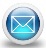     پست الکترونیک: (آدرس پست الکترونیک خدمت جهت پاسخگویی یا ارتباط با متقاضی)                             پست الکترونیک: (آدرس پست الکترونیک خدمت جهت پاسخگویی یا ارتباط با متقاضی)                             پست الکترونیک: (آدرس پست الکترونیک خدمت جهت پاسخگویی یا ارتباط با متقاضی)                         نحوه دسترسی به خدمت    تلفن گويا يا مرکز تماس: (در صورت وجود ارائه شماره مرکز تماس یا تلفن گویا با کلیک روی نماد نمایش داده شود)        061-33377715        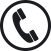     تلفن گويا يا مرکز تماس: (در صورت وجود ارائه شماره مرکز تماس یا تلفن گویا با کلیک روی نماد نمایش داده شود)        061-33377715            تلفن گويا يا مرکز تماس: (در صورت وجود ارائه شماره مرکز تماس یا تلفن گویا با کلیک روی نماد نمایش داده شود)        061-33377715            تلفن گويا يا مرکز تماس: (در صورت وجود ارائه شماره مرکز تماس یا تلفن گویا با کلیک روی نماد نمایش داده شود)        061-33377715        نحوه دسترسی به خدمت    تلفن همراه (پیوند دریافت برنامه کاربردی ارائه خدمت روی تلفن همراه)  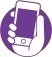     تلفن همراه (پیوند دریافت برنامه کاربردی ارائه خدمت روی تلفن همراه)      تلفن همراه (پیوند دریافت برنامه کاربردی ارائه خدمت روی تلفن همراه)      تلفن همراه (پیوند دریافت برنامه کاربردی ارائه خدمت روی تلفن همراه)  نحوه دسترسی به خدمت    پيام کوتاه (شماره سامانه پیامکی ارائه خدمت در صورت وجود با کلیک روی نماد نمایش داده شود)      50005774  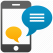     پيام کوتاه (شماره سامانه پیامکی ارائه خدمت در صورت وجود با کلیک روی نماد نمایش داده شود)      50005774      پيام کوتاه (شماره سامانه پیامکی ارائه خدمت در صورت وجود با کلیک روی نماد نمایش داده شود)      50005774      پيام کوتاه (شماره سامانه پیامکی ارائه خدمت در صورت وجود با کلیک روی نماد نمایش داده شود)      50005774  نحوه دسترسی به خدمت    دفاتر ارائه خدمت یا دفاتر پيشخوان خدمات (لیست بازشونده یا پیوند آدرس دفاتر ارائه خدمت یا دفاتر پیشخوان ارائه خدمت) 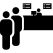     دفاتر ارائه خدمت یا دفاتر پيشخوان خدمات (لیست بازشونده یا پیوند آدرس دفاتر ارائه خدمت یا دفاتر پیشخوان ارائه خدمت)     دفاتر ارائه خدمت یا دفاتر پيشخوان خدمات (لیست بازشونده یا پیوند آدرس دفاتر ارائه خدمت یا دفاتر پیشخوان ارائه خدمت)     دفاتر ارائه خدمت یا دفاتر پيشخوان خدمات (لیست بازشونده یا پیوند آدرس دفاتر ارائه خدمت یا دفاتر پیشخوان ارائه خدمت) نمودار مراحل دریافت خدمت/زیرخدمت (از دید متقاضی خدمت)نمودار مراحل دریافت خدمت/زیرخدمت (از دید متقاضی خدمت)نمودار مراحل دریافت خدمت/زیرخدمت (از دید متقاضی خدمت)نمودار مراحل دریافت خدمت/زیرخدمت (از دید متقاضی خدمت)نمودار مراحل دریافت خدمت/زیرخدمت (از دید متقاضی خدمت)